INDICAÇÃO Nº 2103/2020Sugere ao Poder Executivo Municipal que proceda com a substituição de placas de sinalização de trânsito com o nome de Paulicéia entre as Ruas   Acre com Rua Paulicéia no bairro de Vila Grego.   Excelentíssimo Senhor Prefeito Municipal, Nos termos do Art. 108 do Regimento Interno desta Casa de Leis, dirijo-me a Vossa Excelência para sugerir que, por intermédio do Setor competente, proceda a substituição de placa de sinalização de trânsito com o nome de Paulicéia entre as Ruas Acre e Paulicéia no bairro de Vila Grego, neste município. Justificativa:Fui procurado por munícipes que solicitaram a substituição da placa de sinalização de trânsito no local supracitado a mesma encontra quebrada e precisa ser trocada.   Plenário “Dr. Tancredo Neves”, em 06 de outubro de 2.020.CLÁUDIO PERESSIMVereador – Vice Presidente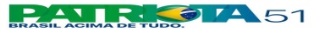 